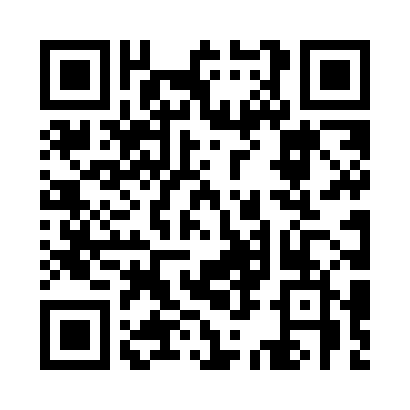 Prayer times for Bela, CongoWed 1 May 2024 - Fri 31 May 2024High Latitude Method: NonePrayer Calculation Method: Muslim World LeagueAsar Calculation Method: ShafiPrayer times provided by https://www.salahtimes.comDateDayFajrSunriseDhuhrAsrMaghribIsha1Wed4:496:0011:583:205:567:032Thu4:496:0011:583:205:567:033Fri4:486:0011:583:205:567:034Sat4:486:0011:583:205:567:035Sun4:486:0011:583:205:557:036Mon4:486:0011:583:205:557:037Tue4:486:0011:583:205:557:038Wed4:486:0011:573:205:557:039Thu4:486:0011:573:205:557:0310Fri4:486:0011:573:205:557:0311Sat4:486:0011:573:205:557:0312Sun4:486:0011:573:205:547:0313Mon4:486:0011:573:205:547:0314Tue4:486:0011:573:205:547:0315Wed4:486:0011:573:205:547:0316Thu4:486:0111:573:205:547:0317Fri4:486:0111:573:205:547:0318Sat4:486:0111:573:205:547:0319Sun4:486:0111:583:205:547:0320Mon4:486:0111:583:205:547:0321Tue4:486:0111:583:205:547:0322Wed4:486:0111:583:215:547:0323Thu4:486:0211:583:215:547:0324Fri4:486:0211:583:215:547:0325Sat4:486:0211:583:215:547:0426Sun4:486:0211:583:215:547:0427Mon4:486:0211:583:215:547:0428Tue4:486:0211:583:215:547:0429Wed4:496:0311:583:215:547:0430Thu4:496:0311:593:225:547:0431Fri4:496:0311:593:225:557:04